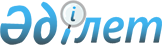 О внесении изменения в решение Кокшетауского городского маслихата от 24 декабря 2020 года № С-49/7 "Об утверждении Правил оказания социальной помощи, установления размеров и определения перечня отдельных категорий нуждающихся граждан города Кокшетау"
					
			Утративший силу
			
			
		
					Решение Кокшетауского городского маслихата Акмолинской области от 23 декабря 2022 года № С-25/10. Зарегистрировано в Министерстве юстиции Республики Казахстан 30 декабря 2022 года № 31507. Утратило силу решением Кокшетауского городского маслихата Акмолинской области от 24 ноября 2023 года № С-8/8
      Сноска. Утратило силу решением Кокшетауского городского маслихата Акмолинской области от 24.11.2023 № С-8/8 (вводится в действие по истечении десяти календарных дней после дня его первого официального опубликования).
      Кокшетауский городской маслихат РЕШИЛ:
      1. Внести в решение Кокшетауского городского маслихата от 24 декабря 2020 года № С-49/7 "Об утверждении Правил оказания социальной помощи, установления размеров и определения перечня отдельных категорий нуждающихся граждан города Кокшетау" (зарегистрировано в Реестре государственной регистрации нормативных правовых актов под № 8287) следующее изменение:
      в Правилах оказания социальной помощи, установления размеров и определения перечня отдельных категорий нуждающихся граждан города Кокшетау, утвержденных вышеуказанным решением:
      пункт 5 изложить в новой редакции:
      "5. Меры социальной поддержки, предусмотренные статьей 16 Закона Республики Казахстан "О социальной защите лиц с инвалидностью в Республике Казахстан", подпунктом 2) статьи 10, подпунктом 2) статьи 11, подпунктом 2) статьи 12, подпунктом 2) статьи 13, статьей 17 Закона Республики Казахстан "О ветеранах", оказываются в порядке, определенном настоящими Правилами.".
      2. Настоящее решение вводится в действие по истечении десяти календарных дней после дня его первого официального опубликования.
					© 2012. РГП на ПХВ «Институт законодательства и правовой информации Республики Казахстан» Министерства юстиции Республики Казахстан
				
      Секретарь Кокшетаускогогородского маслихата

Р.Калишев
